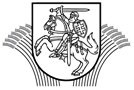 LIETUVOS RESPUBLIKOS ŽEMĖS ŪKIO MINISTERIJA________________________________________________________________________________________________DĖL 2020 METŲ NACIONALINĖS PARAMOS KAIMO BENDRUOMENIŲ VEIKLAI PARAIŠKŲ PRIĖMIMO Informuojame, kad nuo š. m. sausio 13 d. iki vasario 14 d. skelbiamas kvietimas kaimo bendruomenėms ir jų asociacijoms teikti paramos paraiškas pagal 2020 metų nacionalinės paramos kaimo bendruomenių veiklai teikimo taisykles, patvirtintas žemės ūkio ministro 2020 m. sausio 7 d. įsakymu Nr. 3D-7 ,,Dėl 2020 metų nacionalinės paramos kaimo bendruomenių veiklai teikimo taisyklių patvirtinimo“ (toliau – Taisyklės). Taisyklių 29 punkte įtvirtinta, kad informacija apie paramos paraiškų priėmimą pranešama Vietos veiklos grupių tinklui ir rajonų savivaldybių administracijoms. Atsižvelgdami į tai, prašome Jūsų bendradarbiauti paviešinant tokio turinio informaciją apie 2020 metų paramos galimybes kaimo bendruomenėms: „LIETUVOS RESPUBLIKOS ŽEMĖS ŪKIO MINISTERIJOS INFORMACIJASkelbiamas kvietimas teikti paramos paraiškas pagal 2020 metų nacionalinės paramos kaimo bendruomenių veiklai teikimo taisykles, patvirtintas žemės ūkio ministro 2020 m. sausio 7 d. įsakymu Nr. 3D-7 ,,Dėl 2020 metų nacionalinės paramos kaimo bendruomenių veiklai teikimo taisyklių patvirtinimo“.Paramos paraiškos forma skelbiama Lietuvos Respublikos žemės ūkio ministerijos ir Nacionalinės mokėjimo agentūros prie Žemės ūkio ministerijos (toliau – Agentūra) interneto svetainėse (www.zum.lrv.lt, www.nma.lt). Paramos paraiškas priima Agentūra nuo 2020 m. sausio 13 iki vasario 14 d. darbo laiku: pirmadienį–ketvirtadienį 8.00–17.00 val., penktadienį 8.00–15.45 val.; pietų pertrauka 12.00–12.45 val.Paramos paraiška Agentūrai gali būti pateikta vienu iš būdų:- spausdintine forma (vienas originalus egzempliorius) ir paramos paraiška elektronine forma (įrašyta į kompiuterinę laikmeną doc arba docx formatu). Šiuo būdu teikiami dokumentai turi būti pateikti asmeniškai arba per įgaliotą asmenį, arba atsiųsti per kurjerį, arba paštu registruota pašto siunta Agentūrai (adresas  Blindžių g. 17, 08111 Vilnius);- elektronine forma, pateikiant užpildytus dokumentus (suformuotus į bylą ir sunumeruotus PDF formatu) ir paramos paraiškos formą (doc arba docx formatu). Šiuo būdu teikiami dokumentai turi būti pasirašyti kvalifikuotu elektroniniu parašu arba suformuoti elektroninėmis priemonėmis, kurios leidžia užtikrinti teksto vientisumą ir nepakeičiamumą ir pateikti Agentūrai el. p. dokumentai@nma.lt.Papildomą informaciją teikia Agentūra bendruoju telefonu (8 5) 252 6999 arba 1841, el. p. info@nma.lt.“  Korupcijos prevencijos ir vidaus tyrimų skyriaus vedėjas,					atliekantis ministerijos kanclerio funkcijas						Jurij KornijenkoSnieguolė Valiulienė, tel. 239 8460, el. p. Snieguole.Valiuliene@zum.ltBiudžetinė įstaigaGedimino pr. 1901103  VilniusTel.    (8 5)  239 1001 Faks.  (8 5)  239 1212  El. paštas zum@zum.lthttp://www.zum.ltDuomenys kaupiami ir saugomiJuridinių asmenų registreKodas 188675190Atsiskaitomoji sąskaita LT674010042400070079Luminor Bank AB Vietos veiklos grupių tinkluiRajonų savivaldybių administracijomsKopijaNacionalinei mokėjimo agentūrai prie Žemės ūkio ministerijosLietuvos kaimo bendruomenių sąjungai Lietuvos savivaldybių asociacijai 2020-01Nr.Vietos veiklos grupių tinkluiRajonų savivaldybių administracijomsKopijaNacionalinei mokėjimo agentūrai prie Žemės ūkio ministerijosLietuvos kaimo bendruomenių sąjungai Lietuvos savivaldybių asociacijai ĮNr.Vietos veiklos grupių tinkluiRajonų savivaldybių administracijomsKopijaNacionalinei mokėjimo agentūrai prie Žemės ūkio ministerijosLietuvos kaimo bendruomenių sąjungai Lietuvos savivaldybių asociacijai 